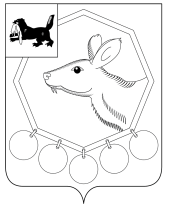 05.12.2019г.№ 4/4РОССИЙСКАЯ ФЕДЕРАЦИЯИРКУТСКОЙ ОБЛАСТИМУНИЦИПАЛЬНОЕ ОБРАЗОВАНИЕ«БАЯНДАЕВСКИЙ РАЙОН»ДУМАРЕШЕНИЕО ВНЕСЕНИИ ИЗМЕНЕНИЙ В ГЕНЕРАЛЬНЫЙ ПЛАН МУНИЦИПАЛЬНОГО ОБРАЗОВАНИЯ «ВАСИЛЬЕВСК»В целях создания условий для устойчивого развития территорий, развития инженерной, транспортной  и социальной инфраструктуры, обеспечения учетов интересов граждан на территории муниципального образования «Васильевск», в соответствии с Градостроительным кодексом Российской Федерации, Федеральным законом от 06.10.2003 № 131-ФЗ «Об общих принципах организации местного самоуправления в Российской Федерации», с решением Думы от 30.07.2017 года «О внесении изменений в Генеральный план муниципального образования «Васильевск» Баяндаевского района Иркутской области, утвержденное решением Думы МО «Васильевск» от 08.11.2013 № 07, руководствуясь ст.ст. 27,47 Устава муниципального образования «Баяндаевский район», ДУМА РЕШИЛА:1. Внести в Генеральный план муниципального образования «Васильевск»  Баяндаевского района Иркутской области, утверждённый решением Думы муниципального образования «Васильевск» от 08.11.2013 № 07 «Об утверждении генерального плана муниципального образования «Васильевск»»  изменения согласно приложению.2. Опубликовать на официальном сайте МО «Баяндаевский район», в информационно-телекоммуникационной системе «Интернет», Федеральной государственной информационной системе территориального планирования (ФГИС ТП) и на сайте администрации муниципального образования «Васильевск».3. Настоящее решение вступает в силу со дня его официального опубликования. Председатель Думы муниципального образования«Баяндаевский район»В.Т. ЕликовМэр муниципального образования«Баяндаевский район»А.П. Табинаев